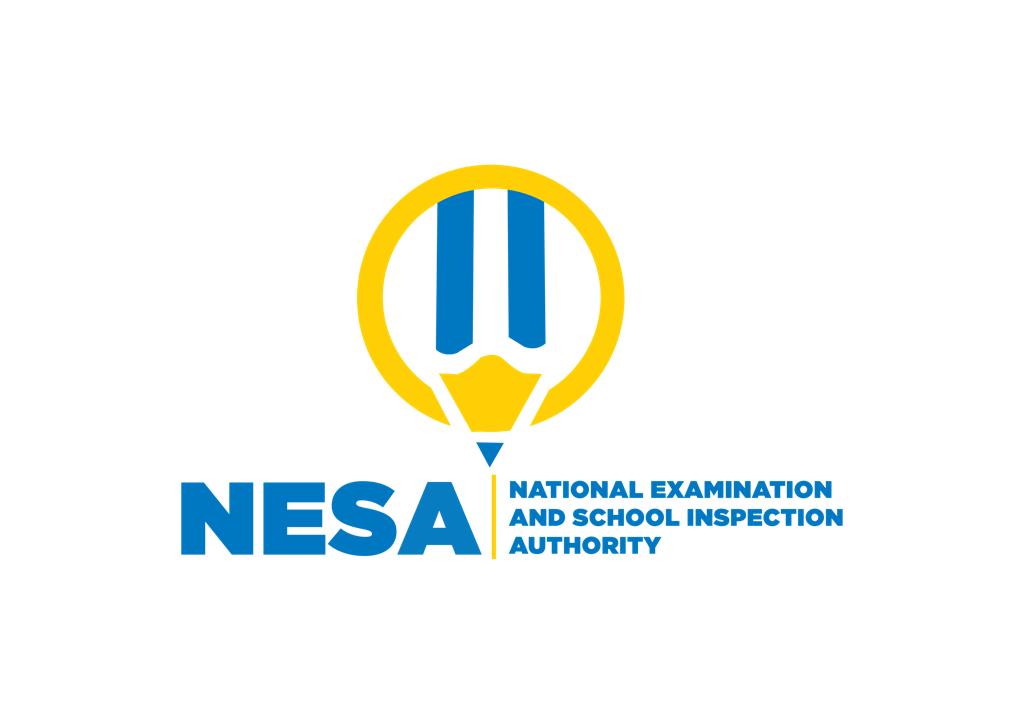 SENIOR TWO END OF YEAR EXAMINATIONS, 2021SUBJECT: HISTORY AND CITIZENSHIPDURATION: 2 HOURS INSTRUCTIONS:Write your names and class on the answer booklet Do not open this question paper until you are told to do so.Attempt all questions in this paper.Each question carries 20 marks All history questions should be answered in an essay form, including good introduction and conclusion. listing points will lead a candidate not to get full mark(s).                                                                                                             6) Use a blue or black pen.  Section A: History of Africa1 a) Describe the challenges faced when using electronic sources in                       recording historical information.                                                (10marks)    b) Explain why written record is very useful in History.                 (10marks)                                               2 a) Explain the reasons why the coming of Germans to Rwanda was                                             not initially resisted                                                                      (10marks)    b) Give and explain reasons for the colonization of Rwanda by                               the Germans.                                                                             (10marks)3 a) Discuss five reasons to account for the rise of Buganda kingdom(10marks)  b) Explain the factors for the rise of long distance trade in interior of                    Africa in the 19th century.                                                               (10marks)Section B: History of the world and citizenship4) Explain how the industrial revolution led to urbanization.                           (20marks)                                                      5 a) Describe five obligations of government of Rwanda towards its population.    (10marks)   b) What are the duties and obligations of a citizen?                        (10marks)